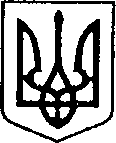 УКРАЇНАЧЕРНІГІВСЬКА ОБЛАСТЬН І Ж И Н С Ь К А    М І С Ь К А    Р А Д АВ И К О Н А В Ч И Й    К О М І Т Е ТР І Ш Е Н Н Явід _15.11.2018 р.                       м. Ніжин		       № __385____Про розгляд матеріалівкомісії з питань захисту прав дитиниВідповідно до статей 34, 42, 51,52, 53, 59, 73 Закону України«Про місцеве самоврядування в Україні», Регламенту виконавчого комітету Ніжинської міської ради, затвердженого рішенням виконавчого комітету Ніжинської міської ради Чернігівської області VII скликання від 11 серпня 2016 року №220, протоколу засідання комісії з питань захисту прав дитини від 12.11.2018р. та  розглянувши заяви громадян, виконавчий комітет міської ради вирішив:Відповідно до статей 34, 42, 51,52, 53, 59, 73 Закону України «Про місцеве самоврядування в Україні», Регламенту виконавчого комітету Ніжинської міської ради, затвердженого рішенням виконавчого комітету Ніжинської міської ради Чернігівської області VII скликання від 11 серпня 2016 року №220, протоколу засідання комісії з питань захисту прав дитини від 12.11.2018р. та  розглянувши заяви громадян, виконавчий комітет міської ради вирішив:На підставі статей 176, 177 Сімейного кодексу України, статей 17, 18 Закону України «Про охорону дитинства», статті 12 Закону  України «Про основи соціального захисту бездомних громадян і безпритульних дітей», статті 32 Цивільного кодексу України дозволити:ПІП подарувати ПІП 1/2 частину будинку (конфіденційна інформація) в місті Ніжині, що належить їй згідно зі свідоцтвом про право на спадщину (конфіденційна інформація), та в якому на реєстраційному обліку перебуває малолітній ПІП, 12.09.2007р.н., 1/2 частину земельної ділянки площею 0,1 га, за адресою: (конфіденційна інформація), кадастровий номер: (конфіденційна інформація). При цьому права та інтереси малолітнього не будуть порушені, оскільки місце його реєстрації не зміниться.ПІП подарувати ПІП будинок (конфіденційна інформація)  в місті Ніжині, що належить їй згідно зі свідоцтвом про право на спадщину (конфіденційна інформація), та в якому на реєстраційному обліку перебуває неповнолітній ПІП, 05.11.2002р.н., та земельні ділянки площею 0,1000 га та площею 0,0539 га, за адресою: (конфіденційна інформація). При цьому права та інтереси неповнолітнього не будуть порушені, оскільки місце його реєстрації не змінитьсяПІП подарувати ПІП квартиру(конфіденційна інформація) в місті Ніжині, що належить їй згідно з рішенням Ніжинського міськрайонного суду Чернігівської області справа (конфіденційна інформація), та в якій на реєстраційному обліку перебувають малолітні: ПІП, 22.06.2011р.н., ПІП, 12.02.2014 р.н.. При цьому права та інтереси малолітніх не будуть порушені, оскільки місце їх реєстрації не зміниться.ПІП подарувати ПІП 13/25 часток житлового будинку (конфіденційна інформація)  в м. Ніжин, що належить їй згідно з договором дарування (конфіденційна інформація) та в якому на реєстраційному обліку перебувають малолітні: ПІП, 24.02.2013 р.н., ПІП,17.05.2016 р.н., ПІП, 10.06.2015 р.н., ПІП, 11.03.2017 р.н. При цьому права та інтереси малолітніх не будуть порушенні, оскільки місце їх реєстрації не зміниться.ПІП та ПІП прийняти в дар на ім’я малолітньої дитини ПІП, 08.05.2007р.н., від дідуся, ПІП, ½ частину квартири (конфіденційна інформація) в місті Ніжині, що належить йому  згідно зі свідоцтвом про право власності (конфіденційна інформація) та підписати договір дарування. ПІП та ПІП прийняти в дар на ім’я малолітньої дитини ПІП, 26.08.2011р.н., від дідуся, ПІП, ½ частину квартири (конфіденційна інформація)  в місті Ніжині, що належить йому  згідно з договором купівлі-продажу /(конфіденційна інформація) / та підписати договір дарування. ПІП та ПІП прийняти в дар на ім’я малолітньої дитини ПІП, 11.01.2006р.н., від дідуся, ПІП, ½ частину квартири (конфіденційна інформація)  в місті Ніжині, що належить йому  згідно з договором купівлі-продажу (конфіденційна інформація) та підписати договір дарування.ПІП, яка буде діяти від імені малолітньої дитини, позбавленої батьківського піклування, ПІП, 15.04.2008 р.н., обміняти 1/8 частину будинку (конфіденційна інформація)  в місті Ніжині, що належить їй відповідно до свідоцтва про право на спадщину, на ¼ частину квартири (конфіденційна інформація) в місті Ніжині, що належить ПІП, та підписати договір міни. ПІП користуватися вкладом з рахунку №(конфіденційна інформація)  публічного акціонерного товариства «Державний ощадний банк України», що належить її неповнолітній дочці ПІП, 25.06.2004р.н. При цьому права та інтереси дитини не будуть порушені, оскільки кошти будуть використані на придбання необхідних речей її особистого користування.ПІП користуватися вкладом з рахунку №(конфіденційна інформація)  публічного акціонерного товариства «Державний ощадний банк України», що належить її неповнолітній дочці ПІП, 25.06.2004р.н. При цьому права та інтереси дитини не будуть порушені, оскільки кошти будуть використані на придбання необхідних речей її особистого користування.ПІП користуватися вкладом з рахунку №(конфіденційна інформація)  публічного акціонерного товариства «Державний ощадний банк України», що належить її неповнолітньому сину ПІП, 12.01.2002 р.н. При цьому права та інтереси дитини не будуть порушені, оскільки кошти будуть використані на придбання необхідних речей його особистого користування.ПІП представляти інтереси неповнолітньої ПІП, 03.04.2001 р.н., в Ніжинському міськрайонному суді при розгляді справи про визнання ПІП та ПІП такими, що втратили право на користування житловим приміщенням.2. На підставі статті 161 Сімейного кодексу України, керуючись принципом 6 Декларації прав дитини та відповідно до пункту 18 Постанови Кабінету Міністрів України від 02.03.2016 р. №207 «Про затвердження Правил реєстрації місця проживання та Порядку передачі органами реєстрації інформації до Єдиного державного демографічного реєстру» визначити постійне місце проживання:2.1.	Малолітньої дитини ПІП, 28.04.2009 р. н., з мамою, ПІП, за адресою: місто Ніжин, (конфіденційна інформація).2.2. Малолітньої дитини ПІП, 25.03.2010 р. н., з мамою, ПІП, за адресою: (конфіденційна інформація).3. На підставі статей 19, 161 Сімейного кодексу України затвердити:3.1. Висновок органу опіки та піклування щодо розв’язання спору між ПІП та ПІП стосовно визначення місця проживання малолітнього ПІП, 10.03.2007р.н.4.На підставі статей 19, 164 Сімейного кодексу України затвердити:	4.1. Висновок органу опіки та піклування про те, що ПІП недоцільно позбавляти батьківських прав стосовно малолітньої дитини ПІП, 22.08.2010р.н.	4.2. Висновок органу опіки та піклування про те, що ПІП доцільно позбавити батьківських прав стосовно дітей ПІП, 16.02.2004р.н., ПІП, 28.01.2009р.н. 5. На підставі статей 157, 158 Сімейного кодексу України встановити дні побачень:	5.1.ПІП з малолітньою дитиною ПІП, 26.11.2009 р.н.,  кожну першу та третю суботу і неділю місяця з 08-00 год. до 18-00 год. у присутності батька дитини, ПІП.	5.2. ПІП з малолітньою дитиною ПІП, 22.08.2010р.н.,  щосуботи з 12-00 год. до 14-00 год.6.На підставі пункту 5 постанови Кабінету Міністрів України від 05.04.2017 № 268 «Про затвердження Порядку надання статусу дитини, яка постраждала внаслідок воєнних дій та збройних конфліктів» надати: 6.1. Малолітній ПІП, 22.11.2006р.н., (свідоцтво про народження (конфіденційна інформація), видане виконкомом Червонопартизанської сільської ради Носівського району Чернігівської області), яка перебуває в місті Ніжині по вулиці (конфіденційна інформація) ( довідка про взяття на облік особи, переміщеної з тимчасово окупованої території України, районів проведення антитерористичної операції та населених пунктів, розташованих на лінії зіткнення) від (конфіденційна інформація)), та зазнала психологічного насилля, статус дитини, яка постраждала внаслідок воєнних дій та збройних конфліктів.7. Начальнику служби у справах дітей Рацин Н.Б. забезпечити оприлюднення даного рішення на офіційному сайті міської ради протягом 5 робочих днів з дня його прийняття.8. Контроль за виконанням рішення покласти на заступника міського голови з питань діяльності виконавчих органів ради Алєксєєнка І.В.Міський голова                                                               А. ЛІННИКПояснювальна запискадо проекту рішення «Про розгляд матеріалів комісії з питань захисту прав дитини»Відповідно до статей 34, 42, 51,52, 53, 59, 73Закону України «Про місцеве самоврядування в Україні», Регламенту виконавчого комітету Ніжинської міської ради, затвердженого рішенням виконавчого комітету Ніжинської міської ради Чернігівської області VII скликання від 11 серпня 2016 року №220, виконавчий комітет міської ради має право розглядати питання щодо правових засад захисту прав малолітніх (неповнолітніх) дітей.Проект рішення складається з семи розділів:Розділ І. З метою захисту прав та інтересів малолітніх та неповнолітніх дітей, на підставі статей 176, 177  Сімейного кодексу України, статей 17, 18 Закону України «Про охорону дитинства», статті12 Закону  України «Про основи соціального захисту бездомних громадян і безпритульних дітей», статті 32 Цивільного кодексу України виконавчий комітет, як орган опіки та піклування, дає згоду на вчинення правочинів з майном, право власності чи право на користування яким мають діти.Розділ ІІ. На підставі статті 161 Сімейного кодексу України, керуючись принципом 6 Декларації прав дитинита відповідно до пункту 18 Постанови Кабінету Міністрів України від 02.03.2016 р. №207 «Про затвердження Правил реєстрації місця проживання та Порядку передачі органами реєстрації інформації до Єдиного державного демографічного реєстру»виконавчий комітет, як орган опіки та піклуваннявизначає постійне місце проживання дітейРозділ ІІІ..На підставі статей 19, 161 Сімейного кодексу України виконавчий комітет, як орган опіки та піклування надає висновок про розв’язання спору батьками стосовно визначення проживання малолітньоїдитини.Розділ ІV.На підставі статті 19, статті 164 Сімейного кодексу України виконавчий комітет, як орган опіки та піклування надає висновок про те, що батька (матір) доцільно (або недоцільно) позбавити батьківських прав стосовно малолітньої (неповнолітньої) дитиниРозділ V.На підставі ст. ст. 19, 158 Сімейного кодексу України виконавчий комітет, як орган опіки та піклування визначає способи участі у вихованні та спілкуванні з дитиною того з батьків, хто проживає окремо віднеї.Розділ VІ.На підставі пункту 5 постанови Кабінету Міністрів України від 05.04.2017 № 268 «Про затвердження Порядку надання статусудитини, яка постраждала внаслідок воєнних дій та збройних конфліктів» виконавчий комітет Ніжинської міської ради за місцем реєстрації проживання/перебування дитини як внутрішньо переміщеної особи надаєстатус дитини, якапостраждала внаслідок воєнних дій та збройних конфліктів.Даний проект рішення містить інформацію, яка належить до конфіденційної та  без згоди осіб, яких вона стосується, опублікуванню не підлягає відповідно до статті 32 Конституції України, статей 301, 302 Цивільного кодексу України, Закону України «Про доступ до публічної інформації» №2939-VI від 13.01.2011р., «Про захист персональних даних» №2297-VI від 01.06.2010 р. Проект рішення оприлюднений на сайті Ніжинської міської ради з 14.11.2018 р.Даний проект рішення потребує дострокового розгляду, оскільки містить питання соціально-правового захисту дітей.Враховуючи вищевикладене, проект рішення «Про розгляд матеріалів комісії з питань захисту прав дитини» може бути розглянутий на засіданні виконавчого комітету з позитивним вирішення питанням.Доповідати проект рішення «Про розгляд матеріалів комісії з питань захисту прав дитини» на засіданні виконавчого комітету Ніжинської міської ради буде начальник служби у справах дітей Рацин Н.Б.Заступник міського голови                                              І. АЛЄКСЄЄНКОВізують:Начальник служби у справах дітей                                       Н. Рацинзаступник міського головиз питань діяльності виконавчих органів ради                      І. Алєксєєнкокеруючий справами                                                                С. Колесникначальник відділу юридично-кадровогозабезпечення                                                                            В. Лега